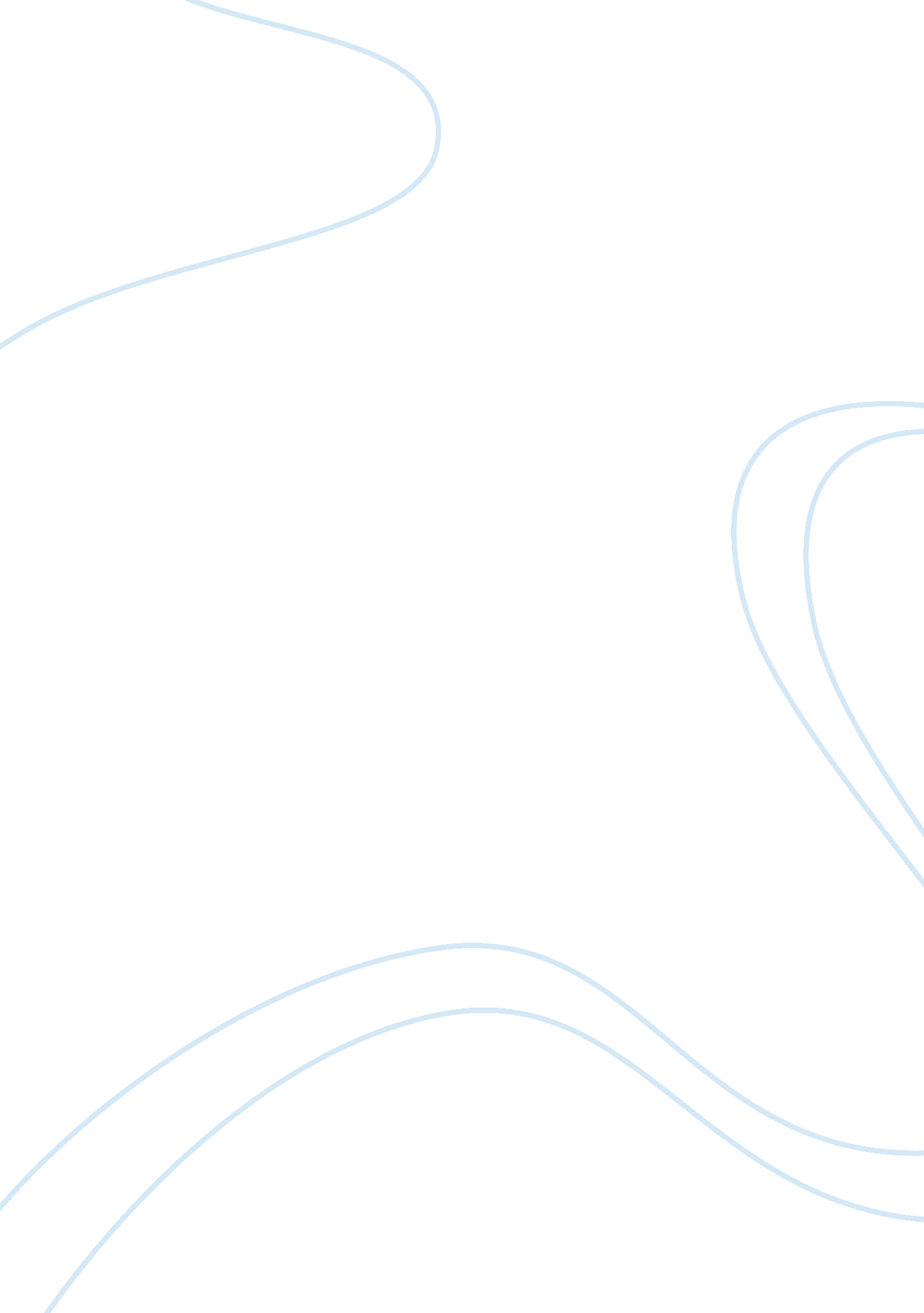 Academic environment in the united states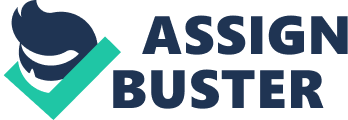 Executive Summary The academic environment in the United s has been exhibiting problems manifested through poor performance, truancy and misbehavior with increased tendencies to regale in deviant activities. To address the dilemma, the current study aims to proffer the establishment of a triumvirate, composed of separate associations, with the distinct and common goal of enhancing the performance of students. The three groups: the Woodson Foundation, a nonprofit organization; the Washington D. C. public schools system; and the National Coalition for Parent Involvement in Education (NCPIE), which act as a representative for parents on behalf of the PTA; concurrently enjoin to achieve the ultimate objective of improving academic outcome. The structure of the case study is clear-cut and straight forward. The discourse would initially present a brief summary of the background information crucial for greater understanding of the triumvirate’s thrusts. The roles and each organization were emphasized to give credence in supporting their commitment and interest in achieving a unified goal. In addition, a development team with selected team members or candidates to oversee the progress of achieving the defined goal was presented. The team is composed of representatives from the three associations: two from the Washington D. C. public school system, two from Woodson Foundation, two parents and one social worker to provide balance representation. A summary of problems was eventually determined with effective methods recommended for resolving conflicts that would likely arise. A set of group priorities and goals with clearly set deadlines were likewise enumerated and proffered. Finally, concluding remarks would highlight relevant details that were discussed, including the recommendations noted, as deemed relevant. 7-Concluding Statements The formation of a development team was deemed crucial to achieve the defined objective of improving student performance and academic outcome. By enjoining the participation and collaboration of representatives from three distinct groups: the Woodson Foundation, the Washington D. C. public schools system, and the National Coalition for Parent Involvement in Education (NCPIE), four major objectives were set in terms of: (1) establishing basic membership and principles for the development team: (2) creating two steering committees made of a development team and a program team; (3) focusing on the creation of an environment of trust between the Schools, NCPIE, and the Woodson Foundation; and (4) developing two handbooks for those who will be running the new program. As recommended, specific programs and events must be developed especially for parents and teachers, who are both directly involved in the personal and academic of knowledge, abilities and skills of the students. A section proffers significant messages to the development team through emphasizing the need for more information on teambuilding, conflict resolution, negotiation skills and active involvement. Further, the qualifications and competencies of each member candidate should be further evaluated to ensure effectiveness in defined roles and responsibilities; as well as in the achievement of explicitly stated goals. Finally, messages to the project team touched on the need to incorporate theories of organizational culture, leadership focusing on transformational leaders, and managing diversity. In the end, various stakeholders have acknowledged the need to improve academic performance through a collaboration of committed groups. These groups envision professionalizing the academic thrusts through adherence of high ideals expected of the academic endeavor. 